Приложение №1Региональный электронный банк талантливых (одаренных) детей Пензенской областиПриложение №2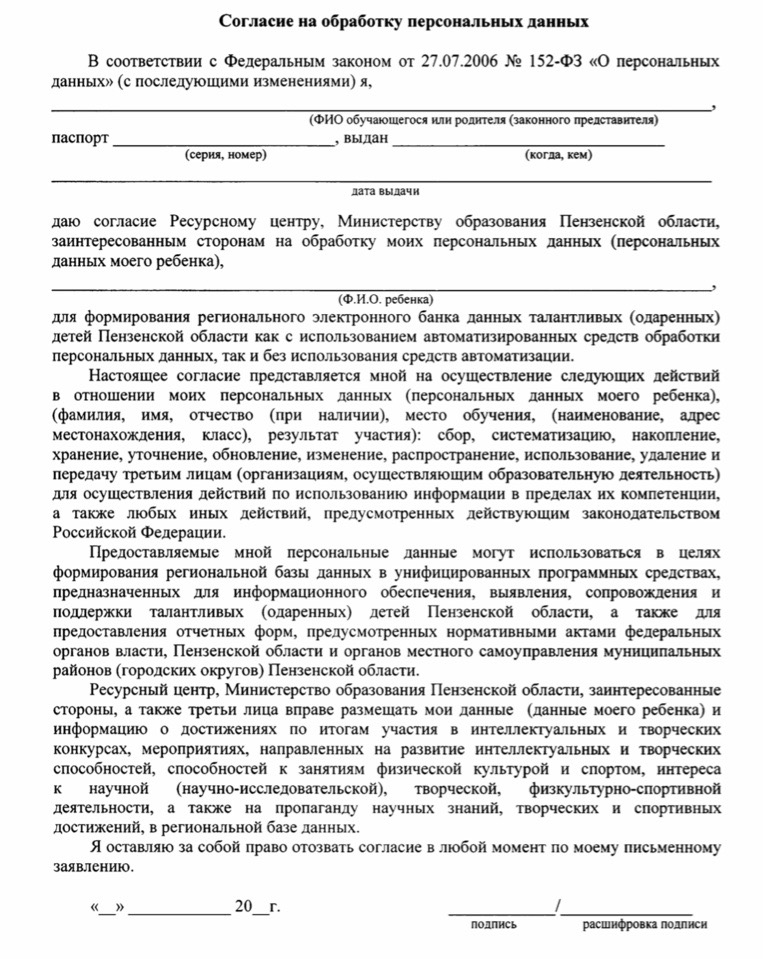 №Город/районКласс обученияПолное наименование образовательной организации (по уставу)Адрес нахождения образовательной организацииРезультаты участияРезультаты участияРезультаты участияРезультаты участияРезультаты участия№Город/районКласс обученияПолное наименование образовательной организации (по уставу)Адрес нахождения образовательной организацииНаправление образовательной деятельностиНазвание мероприятияФИО    и статус участника (победитель, призер, дипломант 1,2,3 степени, лауреат и пр.)Год и место проведения мероприятияУровень мероприятия (региональный, всероссийский, международный тип р.)Быстракова Дарья Сергеевна10МБОУ СОШ  №1 имени Бориса Аристарховича Прозорова города Никольска442680, Пензенская область, г. Никольск, ул. Центральная, д. 4интеллектуальноеМуниципальный этап игры региональноного проекта "Интеллектуальные игры" - "Умники и умницы Сурского края" Тема этапа – «Этапы и сражения Великой Отечественной войны»ПобедительВошла в финал игры 13 декабря      2019 г.21 февраля 2020 гРегиональный  В 2020 году очное участие в  Интеллектуальной игре Вяземского - "Умники и умницы» г. МоскваЕжова Екатерина Александровна10Муниципальное бюджетное общеобразовательное учреждение средняя общеобразовательная школа №1 имени Бориса Аристарховича Прозорова города Никольска Пензенской области442680, Пензенская область, г. Никольск, ул. Центральная, д. 4интеллектуальноеРегиональный отборочный этап игры "Умники и умницы Сурского края" на тему"Великая Отечественная война 1941 - 1945 гг., Году памяти и славы посвящается"победитель конкурса экскурсий( апрель 2019 г.)21 февраля 2020 грегиональный1Коршунова Анастасия Романовна9Муниципальное бюджетное общеобразовательное учреждение средняя общеобразовательная школа №1 имени Бориса Аристарховича Прозорова города Никольска Пензенской области442680, Пензенская область, г. Никольск, ул. Центральная, д. 4интеллектуальноеМуниципальный этап Всероссийской олимпиады школьников (английский язык)Победитель (1 место)18.11.2019муниципальный2Салмин Егор Александрович9Муниципальное бюджетное общеобразовательное учреждение средняя общеобразовательная школа №1 имени Бориса Аристарховича Прозорова города Никольска Пензенской области442680, Пензенская область, г. Никольск, ул. Центральная, д. 4интеллектуальноеМуниципальный этап Всероссийской олимпиады школьников (география)Победитель (1 место)27.11.2019муниципальный3Федотова Валерия Александровна10 классМуниципальное бюджетное общеобразовательное учреждение средняя общеобразовательная школа №2 города Никольска Пензенской области442682,Пензенская область, город Никольск, улица Калинина, 94Интеллектуальное Муниципальный этап Всероссийской олимпиады школьников 2019-2020 учебного года. английский язык 3 местоДекабрь 2019Муниципальный4Федотова Валерия Александровна10 классМуниципальное бюджетное общеобразовательное учреждение средняя общеобразовательная школа №2 города Никольска Пензенской области442682,Пензенская область, город Никольск, улица Калинина, 94Интеллектуальное Муниципальный этап Всероссийской олимпиады школьников 2019-2020 учебного года. Биология1 местоДекабрь 2019Муниципальный5Федотова Валерия Александровна10  классМуниципальное бюджетное общеобразовательное учреждение средняя общеобразовательная школа №2 города Никольска Пензенской области442682,Пензенская область, город Никольск, улица Калинина, 94Интеллектуальное Муниципальный этап Всероссийской олимпиады школьников 2019-2020 учебного года. математика1 местоДекабрь 2019Муниципальный6Малышева Ирина Алексеевна11  классМуниципальное бюджетное общеобразовательное учреждение средняя общеобразовательная школа №2 города Никольска Пензенской области442682,Пензенская область, город Никольск, улица Калинина, 94Интеллектуальное Муниципальный этап Всероссийской олимпиады школьников 2019-2020 учебного года. английский язык3 местоДекабрь 2019Муниципальный7Логунова Анна Дмитриевна11 классМуниципальное бюджетное общеобразовательное учреждение средняя общеобразовательная школа №2 города Никольска Пензенской области442682,Пензенская область, город Никольск, улица Калинина, 94Интеллектуальное Муниципальный этап Всероссийской олимпиады школьников 2019-2020 учебного года. математика1 местоДекабрь 2019Муниципальный8Егина Анастасия Витальевна7 классМуниципальное бюджетное общеобразовательное учреждение средняя общеобразовательная школа №2 города Никольска Пензенской области442682,Пензенская область, город Никольск, улица Калинина, 94Онлайн-этап Всероссийской олимпиады школьников  по математике,проходивший в образовательном центре «Сириус».1 место2020всероссийский9Щетинин Дмитрий Александрович11 классМуниципальное бюджетное общеобразовательное учреждение средняя общеобразовательная школа №2 города Никольска Пензенской области442682,Пензенская область, город Никольск, улица Калинина, 94Интеллектуальное Муниципальный этап Всероссийской олимпиады школьников 2019-2020 учебного года. Обществознание3 местоДекабрь 2019Муниципальный10Калинкина Полина Михайловна10 кадетский класс МВДМуниципальное бюджетное общеобразовательное учреждение средняя общеобразовательная школа №2 города Никольска Пензенской области442682,Пензенская область, город Никольск, улица Калинина, 94Интеллектуальное Муниципальный этап Всероссийской олимпиады школьников 2019-2020 учебного года. Обществознание2 местоДекабрь 2019Муниципальный11Климова Алина Александровна9 кадетский класс МЧСМуниципальное бюджетное общеобразовательное учреждение средняя общеобразовательная школа №2 города Никольска Пензенской области442682,Пензенская область, город Никольск, улица Калинина, 94Интеллектуальное Муниципальный этап Всероссийской олимпиады школьников 2019-2020 учебного года. История1 местоДекабрь 2019Муниципальный12Климова Алина Александровна9 кадетский класс МЧСМуниципальное бюджетное общеобразовательное учреждение средняя общеобразовательная школа №2 города Никольска Пензенской области442682,Пензенская область, город Никольск, улица Калинина, 94Интеллектуальное Муниципальный этап Всероссийской олимпиады школьников 2019-2020 учебного года. Обществознание2 местоДекабрь 2019Муниципальный13Захаров Дмитрий Сергеевич10 классМуниципальное бюджетное общеобразовательное учреждение средняя общеобразовательная школа №2 города Никольска Пензенской области442682,Пензенская область, город Никольск, улица Калинина, 94Интеллектуальное Муниципальный этап Всероссийской олимпиады школьников 2019-2020 учебного года. География1 местоДекабрь 2019Муниципальный14Комлев Илья Олегович10 кадетский класс МВДМуниципальное бюджетное общеобразовательное учреждение средняя общеобразовательная школа №2 города Никольска Пензенской области442682,Пензенская область, город Никольск, улица Калинина, 94Интеллектуальное Муниципальный этап Всероссийской олимпиады школьников 2019-2020 учебного года. История1 местоДекабрь 2019Муниципальный15Подымкина Марина Сергеевна8 классМуниципальное бюджетное общеобразовательное учреждение средняя общеобразовательная школа №2 города Никольска Пензенской области442682,Пензенская область, город Никольск, улица Калинина, 94Интеллектуальное Муниципальный этап Всероссийской олимпиады школьников 2019-2020 учебного года. Литература2 местоДекабрь 2019Муниципальный16Антонова Ольга Валерьевна11 классМуниципальное бюджетное общеобразовательное учреждение средняя общеобразовательная школа №2 города Никольска Пензенской области442682,Пензенская область, город Никольск, улица Калинина, 94Интеллектуальное Муниципальный этап Всероссийской олимпиады школьников 2019-2020 учебного года. Право1 местоДекабрь 2019Муниципальный17Кутьков  Максим Игоревич8 классМуниципальное бюджетное общеобразовательное учреждение средняя общеобразовательная школа № 3 города Никольска Пензенской области442680, г. Никольск,Ул. Школьная 1ВинтеллектуальнаяОлимпиада ПГУ по физикеПризер2020 Региональный18Кутьков  Максим Игоревич8 классМуниципальное бюджетное общеобразовательное учреждение средняя общеобразовательная школа № 3 города Никольска Пензенской области442680, г. Никольск,Ул. Школьная 1ВинтеллектуальнаяМуниципальный этап Всероссийской олимпиады школьников 2019-2020 учебного годаматематика1 место2020 муниципальный19ПангаеваЯрослава Дмитриевна11Муниципальное бюджетное общеобразовательное учреждение средняя общеобразовательная школа № 4 г. Никольска Пензенской областиПензенская область, г. Никольск, ул. Садовая, 21ИнтеллектуальноеМуниципальный этап Всероссийской олимпиады школьников 2019-2020 учебного годаэкономика1 место2019, г. муниципальный20ПангаеваЯрослава Дмитриевна11Муниципальное бюджетное общеобразовательное учреждение средняя общеобразовательная школа № 4 г. Никольска Пензенской областиПензенская область, г. Никольск, ул. Садовая, 21ИнтеллектуальноеМуниципальный этап Всероссийской олимпиады школьников 2019-2020 учебного годаРусск. яз.1 место2019, г. муниципальный21ПангаеваЯрослава Дмитриевна11Муниципальное бюджетное общеобразовательное учреждение средняя общеобразовательная школа № 4 г. Никольска Пензенской областиПензенская область, г. Никольск, ул. Садовая, 21ИнтеллектуальноеМуниципальный этап Всероссийской олимпиады школьников 2019-2020 учебного годаправо1 место2019, г. муниципальный22ПангаеваЯрослава Дмитриевна11Муниципальное бюджетное общеобразовательное учреждение средняя общеобразовательная школа № 4 г. Никольска Пензенской областиПензенская область, г. Никольск, ул. Садовая, 21ИнтеллектуальноеМуниципальный этап Всероссийской олимпиады школьников 2019-2020 учебного годалитература1 место2019, г. муниципальный23ПангаеваЯрослава Дмитриевна11Муниципальное бюджетное общеобразовательное учреждение средняя общеобразовательная школа № 4 г. Никольска Пензенской областиПензенская область, г. Никольск, ул. Садовая, 21ИнтеллектуальноеМуниципальный этап Всероссийской олимпиады школьников 2019-2020 учебного годагеография3 место2019, г. муниципальный24Шарова Дарина Александровна10Муниципальное бюджетное общеобразовательное учреждение средняя общеобразовательная школа № 4 г. Никольска Пензенской областиПензенская область, г. Никольск, ул. Садовая, 21ИнтеллектуальноеМуниципальный этап Всероссийской олимпиады школьников 2019-2020 учебного годаобществознание1 место2019, г. Никольскмуниципальный25Девятова Анастасия Алексеевна10Муниципальное бюджетное общеобразовательное учреждение средняя общеобразовательная школа № 4 г. Никольска Пензенской областиПензенская область, г. Никольск, ул. Садовая, 21ИнтеллектуальноеМуниципальный этап Всероссийской олимпиады школьников 2019-2020 учебного годаправо1 место2019, г. Никольскмуниципальный